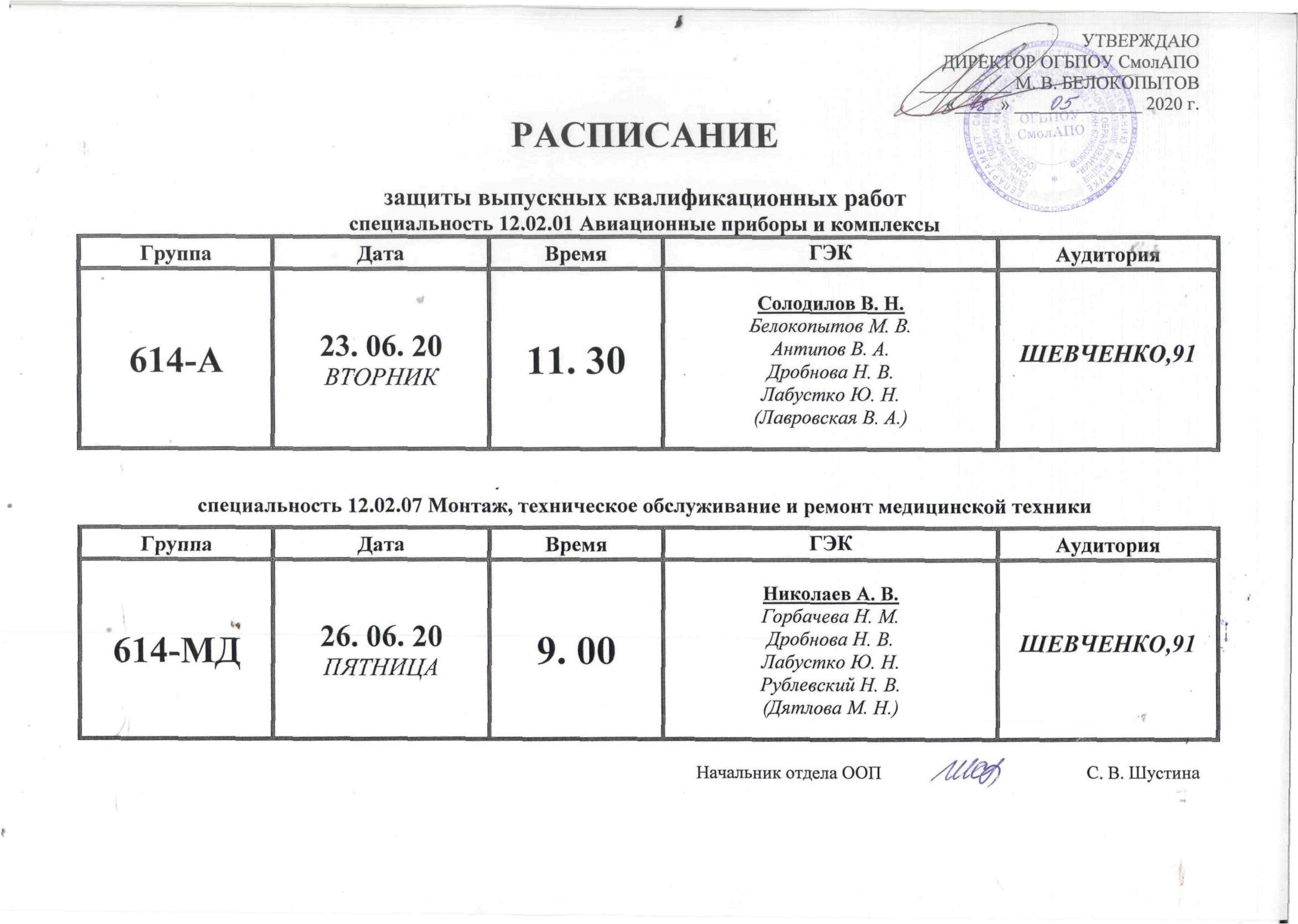 РАСПИСАНИЕ  ГОСУДАРСТВЕННОГО ЭКЗАМЕНАспециальность 38.02.01 Операционная деятельность в логистикеГРУППЫ 713-Л, 813-ЛС (базовая подготовка)РАСПИСАНИЕ  ГОСУДАРСТВЕННОГО ЭКЗАМЕНАспециальность 29.02.04 Конструирование, моделирование и технология швейных изделийГруппа 614-КМ (базовая подготовка)РАСПИСАНИЕ  ГОСУДАРСТВЕННОГО ЭКЗАМЕНАспециальность 38.02.01 Экономика и бухгалтерский учет (по отраслям)Группа 614-Э (углубленная подготовка)РАСПИСАНИЕ  ГОСУДАРСТВЕННОГО ЭКЗАМЕНАспециальность 21.02.05 Земельно-имущественные отношенияГруппа 713-З (базовая подготовка)РАСПИСАНИЕ  ГОСУДАРСТВЕННОГО ЭКЗАМЕНАспециальность 10.01.02 Организация и технология защиты информацииГруппа 714-Б (базовая подготовка)РАСПИСАНИЕ  ГОСУДАРСТВЕННОГО ЭКЗАМЕНАспециальность 09.02.01 Компьютерные системы и комплексы Группа 515-К (углубленная подготовка)РАСПИСАНИЕ  ГОСУДАРСТВЕННОГО ЭКЗАМЕНАспециальность 39.02.01 Социальная работаГруппа 614-С (углубленная подготовка)РАСПИСАНИЕ  ГОСУДАРСТВЕННОГО ЭКЗАМЕНАспециальность 40.02.01 Право и организация социального обеспеченияГруппа 614-ЮС (углубленная подготовка)РАСПИСАНИЕ  ГОСУДАРСТВЕННОГО ЭКЗАМЕНАспециальность 20.02.04 Пожарная безопасностьГруппа 614-ПЖС, 614-В/Б (базовая подготовка)РАСПИСАНИЕ  ГОСУДАРСТВЕННОГО ЭКЗАМЕНАспециальность 20.02.02 Защита в чрезвычайных ситуацияхГруппа 614-ЗЧС (базовая подготовка)РАСПИСАНИЕ  ГОСУДАРСТВЕННОГО ЭКЗАМЕНАспециальность 13.02.01 Тепловые электрические станцииГруппа 614-ТЭ (базовая подготовка)РАСПИСАНИЕ  ГОСУДАРСТВЕННОГО ЭКЗАМЕНАспециальность 49.02.01 Физическая культураГруппа 614-ФКС (углубленная подготовка)РАСПИСАНИЕ  ГОСУДАРСТВЕННОГО ЭКЗАМЕНАспециальность 15.02.08 Технология машиностроенияГруппа 512-Т, 525-ТС (углубленная подготовка)РАСПИСАНИЕ  ГОСУДАРСТВЕННОГО ЭКЗАМЕНАспециальность 22.02.04 Металловедение и термическая обработка металловГруппа 515-МТ (углубленная подготовка)РАСПИСАНИЕ  ГОСУДАРСТВЕННОГО ЭКЗАМЕНАспециальность 12.02.01 Авиационные приборы и комплексыГруппа 614-А (углубленная подготовка)РАСПИСАНИЕ  ГОСУДАРСТВЕННОГО ЭКЗАМЕНАспециальность 12.02.07 Монтаж, техническое обслуживание и ремонт медицинской техникиГруппа 614-МД (углубленная подготовка)                                           РАСПИСАНИЕ  ГОСУДАРСТВЕННОГО ЭКЗАМЕНА                                    специальность 09.02.03 Программирование в компьютерных системах                                                  Группа 515-ПР  (углубленная подготовка)защиты письменных экзаменационных работпрофессия 15.01.30 Слесарьзащиты письменных экзаменационных работпрофессия 15.01.05 Сварщик (ручной и частично механизированной сварки (наплавки))Начальник отдела ООП                                             С. В. ШустинаРАСПИСАНИЕзащиты письменных экзаменационных работпрофессия 11.01.01 Монтажник радиоэлектронной аппаратуры и приборовзащиты письменных экзаменационных работпрофессия 15.01.26 Токарь-универсалНачальник отдела ООП                                             С. В. Шустинаспециальность 09.02.01 Компьютерные системы и комплексыспециальность 09.02.03 Программирование в компьютерных системахНачальник отдела ООП                                             С. В. ШустинаРАСПИСАНИЕзащиты выпускных квалификационных работспециальность 15.02.08 Технология машиностроенияспециальность 22.02.04 Металловедение и термическая обработка металловНачальник отдела ООП                                             С. В. ШустинаРАСПИСАНИЕзащиты выпускных квалификационных работспециальность 12.02.01 Авиационные приборы и комплексыспециальность 12.02.07 Монтаж, техническое обслуживание и ремонт медицинской техникиНачальник отдела ООП                                             С. В. Шустина РАСПИСАНИЕзащиты выпускных квалификационных работспециальность 13.02.01 Тепловые электрические станции  специальность 49.02.01 Физическая культураНачальник отдела ООП                                             С. В. ШустинаРАСПИСАНИЕзащиты выпускных квалификационных работспециальность 20.02.02 Защита в чрезвычайных ситуацияхспециальность 20.02.04 Пожарная безопасностьНачальник отдела ООП                                             С. В. ШустинаРАСПИСАНИЕзащиты выпускных квалификационных работспециальность 40.02.01 Право и организация социального обеспеченияспециальность 39.02.01 Социальная работаНачальник отдела ООП                                             С. В. ШустинаРАСПИСАНИЕзащиты выпускной квалификационной работыпрофессия 43.01.02 Парикмахерспециальность 21.02.05 Земельно–имущественные отношенияНачальник отдела ООП                                             С. В. Шустинаспециальность 38.02.01 Экономика и бухгалтерский учет (по отраслям)Начальник отдела ООП                                             С. В. ШустинаРАСПИСАНИЕзащиты выпускных квалификационных работспециальность 29.02.04 Конструирование, моделирование и технология швейных изделийпрофессия 29.01.08 Оператор швейного оборудованияНачальник отдела ООП                                             С. В. ШустинаК О Н С У Л Ь Т А Ц И ИК О Н С У Л Ь Т А Ц И ИК О Н С У Л Ь Т А Ц И ИК О Н С У Л Ь Т А Ц И ИДАТАВРЕМЯПРОФЕССИОНАЛЬНЫЙ МОДУЛЬ ПРЕПОДАВАТЕЛЬ08. 06(ПОНЕДЕЛЬНИК)713-Л - 9. 30 – 11. 00Техническая консультация (организационные вопросы)Лазарева И. Ю.08. 06(ПОНЕДЕЛЬНИК)813-ЛС – 11.10 – 12.40Техническая консультация (организационные вопросы)Лазарева И. Ю.09. 06(ВТОРНИК)713-Л 9. 30 – 11. 00ПМ 01 Планирование и организация логистического процесса в организациях (подразделениях) различных сфер деятельностиПМ 02. Управление логистическими процессами в закупках, производстве и распределении ПМ. 03 Оптимизация ресурсов организаций (подразделений), связанных с материальными и нематериальными потокамиМалюга Н. С.09. 06(ВТОРНИК)813-ЛС – 11. 10 – 12. 40ПМ 01 Планирование и организация логистического процесса в организациях (подразделениях) различных сфер деятельностиПМ 02. Управление логистическими процессами в закупках, производстве и распределении ПМ. 03 Оптимизация ресурсов организаций (подразделений), связанных с материальными и нематериальными потокамиМалюга Н. С.10. 06(СРЕДА)713-Л - 13. 00 – 14. 00Техническая консультация (проверка готовности, организационные вопросы)-10. 06(СРЕДА)813-ЛС - 13. 00 – 14. 00Техническая консультация (проверка готовности, организационные вопросы)-Э К З А М Е НЭ К З А М Е НЭ К З А М Е НЭ К З А М Е НДАТАВРЕМЯПРОФЕССИОНАЛЬНЫЙ МОДУЛЬ ГЭК11. 06(ЧЕТВЕРГ)713-Л 10. 00 – 12. 00ПМ 01 Планирование и организация логистического процесса в организациях (подразделениях) различных сфер деятельностиКобесашвили К. Н.Князев А. В.Лазарева И. Ю.Савченкова О. А.Малюга Н. С.(Животкова Т. Ю.)11. 06(ЧЕТВЕРГ)713-Л 10. 00 – 12. 00ПМ 02. Управление логистическими процессами в закупках, производстве и распределенииКобесашвили К. Н.Князев А. В.Лазарева И. Ю.Савченкова О. А.Малюга Н. С.(Животкова Т. Ю.)11. 06(ЧЕТВЕРГ)813-ЛС 13. 00 – 15. 00ПМ 02. Управление логистическими процессами в закупках, производстве и распределенииКобесашвили К. Н.Князев А. В.Лазарева И. Ю.Савченкова О. А.Малюга Н. С.(Животкова Т. Ю.)11. 06(ЧЕТВЕРГ)813-ЛС 13. 00 – 15. 00ПМ. 03 Оптимизация ресурсов организаций (подразделений), связанных с материальными и нематериальными потокамиКобесашвили К. Н.Князев А. В.Лазарева И. Ю.Савченкова О. А.Малюга Н. С.(Животкова Т. Ю.)К О Н С У Л Ь Т А Ц И ИК О Н С У Л Ь Т А Ц И ИК О Н С У Л Ь Т А Ц И ИК О Н С У Л Ь Т А Ц И ИДАТАВРЕМЯПРОФЕССИОНАЛЬНЫЙ МОДУЛЬ ПРЕПОДАВАТЕЛЬ01.06(ПОНЕДЕЛЬНИК)9. 30 – 11. 00Техническая консультация (организационные вопросы)Лазарева И. Ю.01.06(ПОНЕДЕЛЬНИК)11. 15 – 12. 0012. 05 – 12. 50ПМ. 01 Моделирование швейных изделийПМ. 02 Конструирование швейных изделийБакун Т. В.Биндасова В. В.02.06(ВТОРНИК)9. 30 – 10. 30Техническая консультация (проверка готовности, организационные вопросы)-Э К З А М Е НЭ К З А М Е НЭ К З А М Е НЭ К З А М Е НДАТАВРЕМЯПРОФЕССИОНАЛЬНЫЙ МОДУЛЬ ГЭК03. 06(СРЕДА)10. 00 – 12. 00ПМ. 01 Моделирование швейных изделийПушкарева С. В.Клепач Э. В.Пожилова Е. Н.Бакун Т. В.Биндасова В. В.(Лазарева И. Ю.)03. 06(СРЕДА)10. 00 – 12. 00ПМ. 02 Конструирование швейных изделийПушкарева С. В.Клепач Э. В.Пожилова Е. Н.Бакун Т. В.Биндасова В. В.(Лазарева И. Ю.)К О Н С У Л Ь Т А Ц И ИК О Н С У Л Ь Т А Ц И ИК О Н С У Л Ь Т А Ц И ИК О Н С У Л Ь Т А Ц И ИДАТАВРЕМЯПРОФЕССИОНАЛЬНЫЙ МОДУЛЬ ПРЕПОДАВАТЕЛЬ04. 06(ЧЕТВЕРГ)9. 30 – 11. 00Техническая консультация (организационные вопросы)Животкова Т. Ю.04. 06(ЧЕТВЕРГ)11. 15 – 12. 0012. 05 – 12. 50ПМ.01 Документирование хозяйственных операций и ведение бухгалтерского учета имущества организацииПМ.04 Составление и использование бухгалтерской отчетностиПетрушина Е. В.Малышева Е. Ф.08. 06(ПОНЕДЕЛЬНИК)13. 00 – 14. 00Техническая консультация (проверка готовности, организационные вопросы)-Э К З А М Е НЭ К З А М Е НЭ К З А М Е НЭ К З А М Е НДАТАВРЕМЯПРОФЕССИОНАЛЬНЫЙ МОДУЛЬ ГЭК09. 06(ВТОРНИК)10. 00 – 12. 00ПМ.01 Документирование хозяйственных операций и ведение бухгалтерского учета имущества организацииФилипенкова Т. Г.Белокопытов М. В.Петрушина Е. В.Малышева Е. Ф.Животкова Т. Ю.(Малюга Н. С.)09. 06(ВТОРНИК)10. 00 – 12. 00ПМ.04 Составление и использование бухгалтерской отчетностиФилипенкова Т. Г.Белокопытов М. В.Петрушина Е. В.Малышева Е. Ф.Животкова Т. Ю.(Малюга Н. С.)К О Н С У Л Ь Т А Ц И ИК О Н С У Л Ь Т А Ц И ИК О Н С У Л Ь Т А Ц И ИК О Н С У Л Ь Т А Ц И ИДАТАВРЕМЯПРОФЕССИОНАЛЬНЫЙ МОДУЛЬ ПРЕПОДАВАТЕЛЬ06. 06(СУББОТА)9. 30 – 11. 00Техническая консультация (организационные вопросы)Иванова О. М.06. 06(СУББОТА)11. 10 – 11. 5512. 00 – 12. 4512. 50 – 13. 35ПМ 01 Управление земельно-имущественным комплексомПМ 02 Осуществление кадастровых отношенийПМ 03 Картографо-геодезическое сопровождение земельно-имущественных отношенийЛобанова А. В.Шустина С. В.Иванова О. М.08.06(ПОНЕДЕЛЬНИК)13. 00 – 14. 00Техническая консультация (проверка готовности, организационные вопросы)-Э К З А М Е НЭ К З А М Е НЭ К З А М Е НЭ К З А М Е НДАТАВРЕМЯПРОФЕССИОНАЛЬНЫЙ МОДУЛЬ ГЭК09. 06(ВТОРНИК)13. 00 – 15. 00ПМ 01 Управление земельно-имущественным комплексомБолтунов В. Ю.Савченкова О. А.Шустина С. В.Иванова О. М.Лобанова А. В.(Малюга Н. С.)09. 06(ВТОРНИК)13. 00 – 15. 00ПМ 02 Осуществление кадастровых отношенийБолтунов В. Ю.Савченкова О. А.Шустина С. В.Иванова О. М.Лобанова А. В.(Малюга Н. С.)09. 06(ВТОРНИК)13. 00 – 15. 00ПМ 03 Картографо-геодезическое сопровождение земельно-имущественных отношенийБолтунов В. Ю.Савченкова О. А.Шустина С. В.Иванова О. М.Лобанова А. В.(Малюга Н. С.)К О Н С У Л Ь Т А Ц И ИК О Н С У Л Ь Т А Ц И ИК О Н С У Л Ь Т А Ц И ИК О Н С У Л Ь Т А Ц И ИДАТАВРЕМЯПРОФЕССИОНАЛЬНЫЙ МОДУЛЬ ПРЕПОДАВАТЕЛЬ06.06(СУББОТА)9. 30 – 11. 00Техническая консультация (организационные вопросы)Ромашкова И. А.06.06(СУББОТА)11. 10 – 12. 40ПМ.01 Участие в планировании и организации работ по обеспечению защиты объектаПМ.02 Организация и технология работы с конфиденциальными документамиПМ.03 Программно-аппаратные и технические средства защиты информацииРомашкова И. А.09.06(ВТОРНИК)10. 00 – 11. 00Техническая консультация (проверка готовности, организационные вопросы)-Э К З А М Е НЭ К З А М Е НЭ К З А М Е НЭ К З А М Е НДАТАВРЕМЯПРОФЕССИОНАЛЬНЫЙ МОДУЛЬ ГЭК10. 06(СРЕДА)10. 00 – 12. 00ПМ.01 Участие в планировании и организации работ по обеспечению защиты объектаАлепко Е. Л.Горбачева Н. М.Кисельман М. В.Ромашкова И. А.Кириллова М. А.(Панина Н. В.)10. 06(СРЕДА)10. 00 – 12. 00ПМ.02 Организация и технология работы с конфиденциальными документамиАлепко Е. Л.Горбачева Н. М.Кисельман М. В.Ромашкова И. А.Кириллова М. А.(Панина Н. В.)10. 06(СРЕДА)10. 00 – 12. 00ПМ.03 Программно-аппаратные и технические средства защиты информацииАлепко Е. Л.Горбачева Н. М.Кисельман М. В.Ромашкова И. А.Кириллова М. А.(Панина Н. В.)К О Н С У Л Ь Т А Ц И ИК О Н С У Л Ь Т А Ц И ИК О Н С У Л Ь Т А Ц И ИК О Н С У Л Ь Т А Ц И ИДАТАВРЕМЯПРОФЕССИОНАЛЬНЫЙ МОДУЛЬ ПРЕПОДАВАТЕЛЬ04. 06(ЧЕТВЕРГ)9. 30 – 11. 00Техническая консультация (организационные вопросы)Кисельман М. В.04. 06(ЧЕТВЕРГ)11. 10 – 12. 40ПМ.04 Разработка компьютерных систем и комплексовКисельман М. В.04. 06(ЧЕТВЕРГ)11. 10 – 12. 40ПМ.06 Основы сетевой безопасностиКисельман М. В.05. 06(ПЯТНИЦА)10. 00 – 11. 00Техническая консультация (проверка готовности, организационные вопросы)-Э К З А М Е НЭ К З А М Е НЭ К З А М Е НЭ К З А М Е НДАТАВРЕМЯПРОФЕССИОНАЛЬНЫЙ МОДУЛЬ ГЭК08. 06(ПОНЕДЕЛЬНИК)9. 30 – 12. 30ПМ.04 Разработка компьютерных систем и комплексовИваненков Д. А.Горбачева Н. М.Кириллова М. А.Кисельман М. В.Быков А. А.(Каражбей М. В.)08. 06(ПОНЕДЕЛЬНИК)9. 30 – 12. 30ПМ.06 Основы сетевой безопасностиИваненков Д. А.Горбачева Н. М.Кириллова М. А.Кисельман М. В.Быков А. А.(Каражбей М. В.)К О Н С У Л Ь Т А Ц И ИК О Н С У Л Ь Т А Ц И ИК О Н С У Л Ь Т А Ц И ИК О Н С У Л Ь Т А Ц И ИДАТАВРЕМЯПРОФЕССИОНАЛЬНЫЙ МОДУЛЬ ПРЕПОДАВАТЕЛЬ05. 06(ПЯТНИЦА)9. 30 – 11. 00Техническая консультация (организационные вопросы)Самуйлова Е. В.05. 06(ПЯТНИЦА)11. 10 – 12. 40ПМ.01 Социальная работа с лицами пожилого возраста и инвалидамиСамуйлова Е. В.05. 06(ПЯТНИЦА)11. 10 – 12. 40ПМ.02 Социальная работа с семьей и детьмиСамуйлова Е. В.05. 06(ПЯТНИЦА)11. 10 – 12. 40ПМ.03 Социальная работа с лицами из групп риска, оказавшимися в ТЖССамуйлова Е. В.05. 06(ПЯТНИЦА)11. 10 – 12. 40ПМ.04 Организация социальной работы в различных сферах (социальная защита, здравоохранение, образование, культура)Самуйлова Е. В.05. 06(ПЯТНИЦА)11. 10 – 12. 40ПМ.06 Выполнение работ по профессии 26527 Социальный работникСамуйлова Е. В.08.06(ПОНЕДЕЛЬНИК)9. 00 – 10. 00Техническая консультация (проверка готовности, организационные вопросы)-Э К З А М Е НЭ К З А М Е НЭ К З А М Е НЭ К З А М Е НДАТАВРЕМЯПРОФЕССИОНАЛЬНЫЙ МОДУЛЬ ГЭК09. 06(ВТОРНИК)10. 00 – 12. 00ПМ.01 Социальная работа с лицами пожилого возраста и инвалидамиБогачева А. А.Кривко С. Р.Сиволова О. Г.Самуйлова Е. В.Андреева О. В.(Горюнова Ю. А.)09. 06(ВТОРНИК)10. 00 – 12. 00ПМ.02 Социальная работа с семьей и детьмиБогачева А. А.Кривко С. Р.Сиволова О. Г.Самуйлова Е. В.Андреева О. В.(Горюнова Ю. А.)09. 06(ВТОРНИК)10. 00 – 12. 00ПМ.03 Социальная работа с лицами из групп риска, оказавшимися в ТЖСБогачева А. А.Кривко С. Р.Сиволова О. Г.Самуйлова Е. В.Андреева О. В.(Горюнова Ю. А.)09. 06(ВТОРНИК)10. 00 – 12. 00ПМ.04 Организация социальной работы в различных сферах (социальная защита, здравоохранение, образование, культура)Богачева А. А.Кривко С. Р.Сиволова О. Г.Самуйлова Е. В.Андреева О. В.(Горюнова Ю. А.)09. 06(ВТОРНИК)10. 00 – 12. 00ПМ.06 Выполнение работ по профессии 26527 Социальный работникБогачева А. А.Кривко С. Р.Сиволова О. Г.Самуйлова Е. В.Андреева О. В.(Горюнова Ю. А.)К О Н С У Л Ь Т А Ц И ИК О Н С У Л Ь Т А Ц И ИК О Н С У Л Ь Т А Ц И ИК О Н С У Л Ь Т А Ц И ИДАТАВРЕМЯПРОФЕССИОНАЛЬНЫЙ МОДУЛЬ ПРЕПОДАВАТЕЛЬ03. 06(СРЕДА)9. 30 – 11. 00Техническая консультация (организационные вопросы)Сиволова О. Г.03. 06(СРЕДА)11. 10 – 12. 40ПМ.01 Обеспечение реализации прав граждан в сфере пенсионного обеспечения и социальной защитыПМ.02 Организационное обеспечение деятельности учреждений социальной защиты населения и органов Пенсионного фонда Российской ФедерацииПМ.03 Судебно-правовая защита граждан в сфере социальной защиты и пенсионного обеспеченияПМ.04 Социально-правовая защита гражданПМ.05 Деятельность по пресечению и предупреждению правонарушений в сфере социального обеспеченияСиволова О. Г.04.06(ЧЕТВЕРГ)9. 00 – 10. 00Техническая консультация (проверка готовности, организационные вопросы)-Э К З А М Е НЭ К З А М Е НЭ К З А М Е НЭ К З А М Е НДАТАВРЕМЯПРОФЕССИОНАЛЬНЫЙ МОДУЛЬ ГЭК05. 06(ПЯТНИЦА)13. 00 – 15. 00ПМ.01 Обеспечение реализации прав граждан в сфере пенсионного обеспечения и социальной защитыБогачева А. А.Кривко С. Р.Сиволова О. Г.Самуйлова Е. В.Андреева О. В.(Горюнова Ю. А.)05. 06(ПЯТНИЦА)13. 00 – 15. 00ПМ.02 Организационное обеспечение деятельности учреждений социальной защиты населения и органов Пенсионного фонда Российской ФедерацииБогачева А. А.Кривко С. Р.Сиволова О. Г.Самуйлова Е. В.Андреева О. В.(Горюнова Ю. А.)05. 06(ПЯТНИЦА)13. 00 – 15. 00ПМ.03 Судебно-правовая защита граждан в сфере социальной защиты и пенсионного обеспеченияБогачева А. А.Кривко С. Р.Сиволова О. Г.Самуйлова Е. В.Андреева О. В.(Горюнова Ю. А.)05. 06(ПЯТНИЦА)13. 00 – 15. 00ПМ.04 Социально-правовая защита гражданБогачева А. А.Кривко С. Р.Сиволова О. Г.Самуйлова Е. В.Андреева О. В.(Горюнова Ю. А.)05. 06(ПЯТНИЦА)13. 00 – 15. 00ПМ.05 Деятельность по пресечению и предупреждению правонарушений в сфере социального обеспеченияБогачева А. А.Кривко С. Р.Сиволова О. Г.Самуйлова Е. В.Андреева О. В.(Горюнова Ю. А.)К О Н С У Л Ь Т А Ц И ИК О Н С У Л Ь Т А Ц И ИК О Н С У Л Ь Т А Ц И ИК О Н С У Л Ь Т А Ц И ИДАТАВРЕМЯПРОФЕССИОНАЛЬНЫЙ МОДУЛЬ ПРЕПОДАВАТЕЛЬ05. 06(ПЯТНИЦА)9. 30 – 11. 00Техническая консультация (организационные вопросы)Данилина Н. В.05. 06(ПЯТНИЦА)11. 10 – 12. 40ПМ.01 Организация службы пожаротушения и проведение работ по тушению пожаров и ликвидации последствий чрезвычайных ситуацийПетров К. А.05. 06(ПЯТНИЦА)11. 10 – 12. 40ПМ.02 Осуществление государственных мер в области обеспечения пожарной безопасностиПетров К. А.05. 06(ПЯТНИЦА)11. 10 – 12. 40ПМ.03 Ремонт и обслуживание технических средств, используемых для предупреждения,тушения пожаров и проведения аварийно-спасательных работПетров К. А.06. 06(СУББОТА)9. 00 – 10. 00Техническая консультация(проверка готовности, организационные вопросы)-Э К З А М Е НЭ К З А М Е НЭ К З А М Е НЭ К З А М Е НДАТАВРЕМЯПРОФЕССИОНАЛЬНЫЙ МОДУЛЬ ГЭК08. 06(ПОНЕДЕЛЬНИК)10. 00 – 12. 00ПМ.01 Организация службы пожаротушения и проведение работ по тушению пожаров и ликвидации последствий чрезвычайных ситуацийПетров Н. А.Горбачева Н. М.Галкин М. Г.Громовой М. Ю.Петров К. А.(Данилина Н. В.)08. 06(ПОНЕДЕЛЬНИК)10. 00 – 12. 00ПМ.02 Осуществление государственных мер в области обеспечения пожарной безопасностиПетров Н. А.Горбачева Н. М.Галкин М. Г.Громовой М. Ю.Петров К. А.(Данилина Н. В.)08. 06(ПОНЕДЕЛЬНИК)10. 00 – 12. 00ПМ.03 Ремонт и обслуживание технических средств, используемых для предупреждения,тушения пожаров и проведения аварийно-спасательных работПетров Н. А.Горбачева Н. М.Галкин М. Г.Громовой М. Ю.Петров К. А.(Данилина Н. В.)К О Н С У Л Ь Т А Ц И ИК О Н С У Л Ь Т А Ц И ИК О Н С У Л Ь Т А Ц И ИК О Н С У Л Ь Т А Ц И ИДАТАВРЕМЯПРОФЕССИОНАЛЬНЫЙ МОДУЛЬ ПРЕПОДАВАТЕЛЬ05. 06(ПЯТНИЦА)11. 10 – 12. 40Техническая консультация (организационные вопросы)Данилина Н. В.05. 06(ПЯТНИЦА)13. 00 – 14. 30ПМ.01 Организация и выполнение работ в составе аварийно-спасательных подразделений в чрезвычайных ситуацияхПМ.02 Организация и проведение мероприятий по прогнозированию и предупреждению чрезвычайных ситуацийПМ.03 Ремонт и техническое обслуживание аварийно-спасательной техники и оборудованияПМ.04 Обеспечение жизнедеятельности в условиях чрезвычайных ситуацийШедов В. С.06. 06(СУББОТА)12. 00 – 14. 00Техническая консультация (проверка готовности, организационные вопросы)-Э К З А М Е НЭ К З А М Е НЭ К З А М Е НЭ К З А М Е НДАТАВРЕМЯПРОФЕССИОНАЛЬНЫЙ МОДУЛЬ ГЭК09. 06(ВТОРНИК)13. 00 – 15. 00ПМ.01 Организация и выполнение работ в составе аварийно-спасательных подразделений в чрезвычайных ситуацияхПетров Н. А.Белокопытов М. В.Громовой М. Ю.Максимов И. А.Шедов В. С.(Данилина Н. В.)09. 06(ВТОРНИК)13. 00 – 15. 00ПМ.02 Организация и проведение мероприятий по прогнозированию и предупреждению чрезвычайных ситуацийПетров Н. А.Белокопытов М. В.Громовой М. Ю.Максимов И. А.Шедов В. С.(Данилина Н. В.)09. 06(ВТОРНИК)13. 00 – 15. 00ПМ.03 Ремонт и техническое обслуживание аварийно-спасательной техники и оборудованияПетров Н. А.Белокопытов М. В.Громовой М. Ю.Максимов И. А.Шедов В. С.(Данилина Н. В.)09. 06(ВТОРНИК)13. 00 – 15. 00ПМ.04 Обеспечение жизнедеятельности в условиях чрезвычайных ситуацийПетров Н. А.Белокопытов М. В.Громовой М. Ю.Максимов И. А.Шедов В. С.(Данилина Н. В.)К О Н С У Л Ь Т А Ц И ИК О Н С У Л Ь Т А Ц И ИК О Н С У Л Ь Т А Ц И ИК О Н С У Л Ь Т А Ц И ИДАТАВРЕМЯПРОФЕССИОНАЛЬНЫЙ МОДУЛЬ ПРЕПОДАВАТЕЛЬ09. 06(ВТОРНИК)9. 30 – 11. 00Техническая консультация (организационные вопросы)Данилина Н. В.09. 06(ВТОРНИК)11. 10 – 12. 40ПМ.01 Обслуживание котельного оборудования на тепловых электрических станциях;Горин В. Б.09. 06(ВТОРНИК)11. 10 – 12. 40ПМ.02 Обслуживание турбинного оборудования на тепловых электрических станцияхГорин В. Б.09. 06(ВТОРНИК)11. 10 – 12. 40ПМ.03Ремонт теплоэнергетического оборудованияГорин В. Б.09. 06(ВТОРНИК)11. 10 – 12. 40ПМ.04 Контроль технологических процессов производства тепловой энергии и управление имГорин В. Б.10. 06(СРЕДА)9. 00 – 10. 00Техническая консультация(проверка готовности, организационные вопросы)-Э К З А М Е НЭ К З А М Е НЭ К З А М Е НЭ К З А М Е НДАТАВРЕМЯПРОФЕССИОНАЛЬНЫЙ МОДУЛЬ ГЭК11. 06(ЧЕТВЕРГ)13. 00 – 15. 00ПМ.01 Обслуживание котельного оборудования на тепловых электрических станциях;Монс А. В.Белокопытов М. В.Антипов В. А.Рублевский Н. В.Горин В. Б.(Данилина Н. В.)11. 06(ЧЕТВЕРГ)13. 00 – 15. 00ПМ.02 Обслуживание турбинного оборудования на тепловых электрических станцияхМонс А. В.Белокопытов М. В.Антипов В. А.Рублевский Н. В.Горин В. Б.(Данилина Н. В.)11. 06(ЧЕТВЕРГ)13. 00 – 15. 00ПМ.03Ремонт теплоэнергетического оборудованияМонс А. В.Белокопытов М. В.Антипов В. А.Рублевский Н. В.Горин В. Б.(Данилина Н. В.)11. 06(ЧЕТВЕРГ)13. 00 – 15. 00ПМ.04 Контроль технологических процессов производства тепловой энергии и управление имМонс А. В.Белокопытов М. В.Антипов В. А.Рублевский Н. В.Горин В. Б.(Данилина Н. В.)К О Н С У Л Ь Т А Ц И ИК О Н С У Л Ь Т А Ц И ИК О Н С У Л Ь Т А Ц И ИК О Н С У Л Ь Т А Ц И ИДАТАВРЕМЯПРОФЕССИОНАЛЬНЫЙ МОДУЛЬ ПРЕПОДАВАТЕЛЬ11. 06(ЧЕТВЕРГ)13. 00 – 14. 30Техническая консультация (организационные вопросы)Данилина Н. В.11. 06(ЧЕТВЕРГ)14. 40 – 16. 10ПМ.01 Организация и проведение учебно-тренировочных занятий и руководство соревновательной деятельностью спортсменов в избранном виде спортаПМ.02 Организация физкультурно-спортивной деятельности различных возрастных групп населенияПМ.03 Методическое обеспечение организации физкультурной и спортивной деятельностиМоскалева И. Э.13. 06(СУББОТА)10. 00 – 11. 00Техническая консультация (проверка готовности, организационные вопросы)-Э К З А М Е НЭ К З А М Е НЭ К З А М Е НЭ К З А М Е НДАТАВРЕМЯПРОФЕССИОНАЛЬНЫЙ МОДУЛЬ ГЭК15. 06(ПОНЕДЕЛЬНИК)10. 00 – 12. 00ПМ.01 Организация и проведение учебно-тренировочных занятий и руководство соревновательной деятельностью спортсменов в избранном виде спортаГлебов Ю. А.Горбачева Н. М.Москалева И. Э.Вишневский Е. Г.Пирожков П. Е.(Романова И. В.)15. 06(ПОНЕДЕЛЬНИК)10. 00 – 12. 00ПМ.02 Организация физкультурно-спортивной деятельности различных возрастных групп населенияГлебов Ю. А.Горбачева Н. М.Москалева И. Э.Вишневский Е. Г.Пирожков П. Е.(Романова И. В.)15. 06(ПОНЕДЕЛЬНИК)10. 00 – 12. 00ПМ.03 Методическое обеспечение организации физкультурной и спортивной деятельностиГлебов Ю. А.Горбачева Н. М.Москалева И. Э.Вишневский Е. Г.Пирожков П. Е.(Романова И. В.)К О Н С У Л Ь Т А Ц И ИК О Н С У Л Ь Т А Ц И ИК О Н С У Л Ь Т А Ц И ИК О Н С У Л Ь Т А Ц И ИДАТАВРЕМЯПРОФЕССИОНАЛЬНЫЙ МОДУЛЬ ПРЕПОДАВАТЕЛЬ01.06(ПОНЕДЕЛЬНИК)515-Т – 9.30 – 11. 00525-ТС – 13. 00 – 14. 40Техническая консультация (организационные вопросы)Дятлова М. Н.01.06(ПОНЕДЕЛЬНИК)515-Т – 11. 10 – 12. 40525-ТС – 14. 50 – 16.20ПМ.01 Разработка технологических процессов изготовления деталей машинДятлова М. Н.01.06(ПОНЕДЕЛЬНИК)515-Т – 11. 10 – 12. 40525-ТС – 14. 50 – 16.20ПМ.05 Осуществление проектно-конструкторской деятельности предприятия с использованием современных информационных технологийДятлова М. Н.02. 06(ВТОРНИК)13. 00 – 14. 00Техническая консультация (проверка готовности, организационные вопросы)-Э К З А М Е НЭ К З А М Е НЭ К З А М Е НЭ К З А М Е НДАТАВРЕМЯПРОФЕССИОНАЛЬНЫЙ МОДУЛЬ ГЭК03. 06(СРЕДА)13. 00 – 15. 00ПМ.01 Разработка технологических процессов изготовления деталей машинСолодилов В. Н.Дятлова М. Н.Ковалева О. Н.Лазарева Т. В.Терещенкова С. В.(Лавровская В. А.)03. 06(СРЕДА)13. 00 – 15. 00ПМ.05 Осуществление проектно-конструкторской деятельности предприятия с использованием современных информационных технологийСолодилов В. Н.Дятлова М. Н.Ковалева О. Н.Лазарева Т. В.Терещенкова С. В.(Лавровская В. А.)К О Н С У Л Ь Т А Ц И ИК О Н С У Л Ь Т А Ц И ИК О Н С У Л Ь Т А Ц И ИК О Н С У Л Ь Т А Ц И ИДАТАВРЕМЯПРОФЕССИОНАЛЬНЫЙ МОДУЛЬ ПРЕПОДАВАТЕЛЬ04. 06(ЧЕТВЕРГ)9.30 – 11. 00Техническая консультация (организационные вопросы)Дятлова М. Н.04. 06(ЧЕТВЕРГ)11. 10 – 12. 40ПМ.01 Разработка, внедрение и ведение технологических процессов термической и химико-термической обработки металловПМ.03 Реализация металлографических исследований и механических испытанийКовалева О. Н.08. 06(ПОНЕДЕЛЬНИК)14. 30 – 15. 30Техническая консультация (проверка готовности, организационные вопросы)-Э К З А М Е НЭ К З А М Е НЭ К З А М Е НЭ К З А М Е НДАТАВРЕМЯПРОФЕССИОНАЛЬНЫЙ МОДУЛЬ ГЭК09. 06(ВТОРНИК)10. 00 – 12. 00ПМ.01 Разработка, внедрение и ведение технологических процессов термической и химико-термической обработки металловБубилева И. О.Горбачева Н. М.Терещенкова С. В.Недбай С. П.Ковалева О. Н.(Дятлова М. Н.)09. 06(ВТОРНИК)10. 00 – 12. 00ПМ.03 Реализация металлографических исследований и механических испытанийБубилева И. О.Горбачева Н. М.Терещенкова С. В.Недбай С. П.Ковалева О. Н.(Дятлова М. Н.)К О Н С У Л Ь Т А Ц И ИК О Н С У Л Ь Т А Ц И ИК О Н С У Л Ь Т А Ц И ИК О Н С У Л Ь Т А Ц И ИДАТАВРЕМЯПРОФЕССИОНАЛЬНЫЙ МОДУЛЬ ПРЕПОДАВАТЕЛЬ06. 06(СУББОТА)12. 00 – 13. 30 Техническая консультация (организационные вопросы)Дятлова М. Н.06. 06(СУББОТА)9. 30 – 11. 10ПМ.01 Осуществление технологических процессов изготовления, сборки и испытания типовых деталей и узлов авиационных приборовПМ.03 Разработка конструкций типовых деталей и узлов авиационных приборовПМ.04 Организация и проведение испытаний и тестирования авиационных приборов и комплексовАнтипов В. А.10. 06(СРЕДА)14. 00 – 15. 00Техническая консультация (проверка готовности, организационные вопросы)-Э К З А М Е НЭ К З А М Е НЭ К З А М Е НЭ К З А М Е НДАТАВРЕМЯПРОФЕССИОНАЛЬНЫЙ МОДУЛЬ ГЭК11. 06(ЧЕТВЕРГ)13. 00 – 15. 00ПМ.01 Осуществление технологических процессов изготовления, сборки и испытания типовых деталей и узлов авиационных приборовСолодилов В. Н.Белокопытов М. В.Антипов В. А.Дробнова Н. В.Лабустко Ю. Н.(Лавровская В. А.)11. 06(ЧЕТВЕРГ)13. 00 – 15. 00ПМ.03 Разработка конструкций типовых деталей и узлов авиационных приборовСолодилов В. Н.Белокопытов М. В.Антипов В. А.Дробнова Н. В.Лабустко Ю. Н.(Лавровская В. А.)11. 06(ЧЕТВЕРГ)13. 00 – 15. 00ПМ.04 Организация и проведение испытаний и тестирования авиационных приборов и комплексовСолодилов В. Н.Белокопытов М. В.Антипов В. А.Дробнова Н. В.Лабустко Ю. Н.(Лавровская В. А.)К О Н С У Л Ь Т А Ц И ИК О Н С У Л Ь Т А Ц И ИК О Н С У Л Ь Т А Ц И ИК О Н С У Л Ь Т А Ц И ИДАТАВРЕМЯПРОФЕССИОНАЛЬНЫЙ МОДУЛЬ ПРЕПОДАВАТЕЛЬ05. 06(ПЯТНИЦА)13. 00 – 14. 30Техническая консультация (организационные вопросы)Дятлова  М. Н.05. 06(ПЯТНИЦА)9. 30 – 10. 1510. 20 – 11. 05ПМ.01 Монтаж медицинской техникиПМ.02 Техническое обслуживание медицинской техникиПМ.03 Ремонт медицинской техникиЛабустко Ю. Н.Дробнова Н. В.09. 06(ВТОРНИК)15. 30 – 16. 30Техническая консультация (проверка готовности, организационные вопросы)-Э К З А М Е НЭ К З А М Е НЭ К З А М Е НЭ К З А М Е НДАТАВРЕМЯПРОФЕССИОНАЛЬНЫЙ МОДУЛЬ ГЭК10. 06(СРЕДА)10. 00 – 12. 00ПМ.01 Монтаж медицинской техникиНиколаев А. В.Горбачева Н. М.Дробнова Н. В.Лабустко Ю. Н.Рублевский Н. В.(Дятлова М. Н.)10. 06(СРЕДА)10. 00 – 12. 00ПМ.02 Техническое обслуживание медицинской техникиНиколаев А. В.Горбачева Н. М.Дробнова Н. В.Лабустко Ю. Н.Рублевский Н. В.(Дятлова М. Н.)10. 06(СРЕДА)10. 00 – 12. 00ПМ.03 Ремонт медицинской техникиНиколаев А. В.Горбачева Н. М.Дробнова Н. В.Лабустко Ю. Н.Рублевский Н. В.(Дятлова М. Н.)К О Н С У Л Ь Т А Ц И ИК О Н С У Л Ь Т А Ц И ИК О Н С У Л Ь Т А Ц И ИК О Н С У Л Ь Т А Ц И ИДАТАВРЕМЯПРОФЕССИОНАЛЬНЫЙ МОДУЛЬ ПРЕПОДАВАТЕЛЬ17.06(СРЕДА)9. 30 – 11. 10ПМ.07Создание сайтов с использованием современных средств дизайна и программированияКудрявцева Т. В.18. 06 (ЧЕТВЕРГ)9. 30 – 11. 10ПМ.01 Разработка программных модулей программного обеспечения для компьютерных системПМ.02 Разработка и администрирование баз данныхПМ.03 Участие в интеграции программных модулейПМ.04Участие в ревьюировании программных продуктовПМ.08 Использование платформы "1С. Предприятие" для решения прикладных задачЕфремова Ю. М.18. 06 (ЧЕТВЕРГ)11. 20 – 12. 05Техническая консультация (организационные вопросы)Ефремова Ю. М.18. 06 (ЧЕТВЕРГ)12. 15 – 13. 15Техническая консультация (проверка готовности, организационные вопросы)-Д Е М О Н С Т Р А Ц И О Н Н Ы Й  Э К З А М Е НД Е М О Н С Т Р А Ц И О Н Н Ы Й  Э К З А М Е НД Е М О Н С Т Р А Ц И О Н Н Ы Й  Э К З А М Е НД Е М О Н С Т Р А Ц И О Н Н Ы Й  Э К З А М Е НДАТАВРЕМЯПРОФЕССИОНАЛЬНЫЙ МОДУЛЬ ГЭК19. 06(ПЯТНИЦА)9. 00 – 12. 00ПМ.01 Разработка программных модулей программного обеспечения для компьютерных системПМ.02 Разработка и администрирование баз данныхПМ.03 Участие в интеграции программных модулейПМ.04Участие в ревьюировании программных продуктовПМ.07Создание сайтов с использованием современных средств дизайна и программированияПМ.08 Использование платформы "1С. Предприятие" для решения прикладных задачТапцов М. А.Горбачева Н. М.Кисельман М. В.Ефремова Ю. М.Малахова В. Г.(Кириллова М. А.)                       РАСПИСАНИЕ                                       защиты письменных экзаменационных работ                                       профессия 15.01.25 Станочник (металлообработка)Группа Дата Время ГЭКАудитория 713-СТ23. 06. 20ВТОРНИК9. 00Носаль А. С.Белокопытов М. В.Дятлова М. Н.Повальский – Сенькевич В. Е.Самарцев Н. П.(Лавровская В. А.)К/К 9Группа Дата Время ГЭКАудитория 713-СЛ27. 06. 20СУББОТА9. 00Носаль А. С.Морозов А. А.Борисовская Н. Ф.Шаповал Э. И.Кротова А. И. (Зуева Л. А.)К/К9Группа Дата Время ГЭКАудитория 713-СВ27. 06. 20(СУББОТА)11. 00Кончаленков Д. Н.Горбачева Н. М.Жуков А. В.Дятлова М. Н.Шаповал Э. И.(Лавровская В. А.)К/К3Группа Дата Время ГЭКАудитория 713-Р25. 06. 20ЧЕТВЕРГ15. 30Бубилева И. О.Белокопытов М. В.Дробнова Н. В.Лабустко Ю. Н.Антипов В. А.(Лавровская В. А.)К/К9Группа Дата Время ГЭКАудитория 713-ТУ27. 06. 20СУББОТА11. 00Носаль А. С.Морозов А. А.Борисовская Н. Ф.Повальский – Сенькевич В. Е.Самарцев Н. П. (Чуйко В. И.)К/К9РАСПИСАНИЕзащиты выпускных квалификационных работспециальность 10.02.01 Организация и технология защиты информацииГруппа Дата Время ГЭКАудитория 714-Б22. 06. 20ПОНЕДЕЛЬНИК13. 00Алепко Е. Л.Горбачева Н. М.Кисельман М. В.Ромашкова И. А.Кириллова М. А.(Панина Н. В.)К/К 2Группа Дата Время ГЭКАудитория 515-К23. 06. 20ВТОРНИК9. 00 Иваненков Д. Л.Горбачева Н. М.Кириллова М. А.Кисельман М. В.Быков А. А.(Каражбей М. В.)К/К 2Группа Дата Время ГЭКАудитория 515-ПР25. 06. 20ЧЕТВЕРГ 9. 00Тапцов М. А.Горбачева Н. М.Кисельман М. В.Ефремова Ю. М.Малахова В. Г.(Кириллова М. А.)К/К 2Группа Дата Время ГЭКАудитория 515-Т22. 06. 20ПОНЕДЕЛЬНИК9. 00Солодилов В. Н.Дятлова М. Н.Ковалева О. Н.Лазарева Т. В.Терещенкова С. В.(Лавровская В. А.)К/К 3525-ТС25. 06. 20ЧЕТВЕРГ9. 00Солодилов В. Н.Дятлова М. Н.Ковалева О. Н.Лазарева Т. В.Терещенкова С. В.(Лавровская В. А.)К/К 3Группа Дата Время ГЭКАудитория 515-МТ26. 06. 20ПЯТНИЦА16. 00Бубилева И. О.Горбачева Н. М.Терещенкова С. В.Недбай С. П.Ковалева О. Н.(Дятлова М. Н.)К/К 3Группа Дата Время ГЭКАудитория 614-А23. 06. 20ВТОРНИК11. 30Солодилов В. Н.Белокопытов М. В.Антипов В. А.Дробнова Н. В.Лабустко Ю. Н.(Лавровская В. А.)К/К 3Группа Дата Время ГЭКАудитория 614-МД26. 06. 20ПЯТНИЦА9. 00Николаев А. В.Горбачева Н. М.Дробнова Н. В.Лабустко Ю. Н.Рублевский Н. В.(Дятлова М. Н.)К/К 3Группа Дата Время ГЭКАудитория 614-ТЭ27. 06. 20СУББОТА9. 00 Монс А. В.Белокопытов М. В.Антипов В. А.Рублевский Н. В.Горин В. Б.(Данилина Н. В.)К/К 8ГруппаДата Время ГЭКАудитория 614-ФКС25. 06. 20ЧЕТВЕРГ14. 00Глебов Ю. А.Горбачева Н. М.Москалева И. Э.Вишневский Е. Г.Пирожков П. Е.(Романова И. В.)К/К5614-ФКС26. 06. 20ПЯТНИЦА13. 00Глебов Ю. А.Горбачева Н. М.Москалева И. Э.Вишневский Е. Г.Пирожков П. Е.(Романова И. В.)К/К5Группа Дата Время ГЭКАудитория 614-ЗЧС25. 06. 20ЧЕТВЕРГ9. 00Петров Н. А.Белокопытов М. В.Громовой М. Ю.Максимов И. А.Шедов В. С.(Данилина Н. В.)К/К 8614-ЗЧС26. 06. 20ПЯТНИЦА9. 00Петров Н. А.Белокопытов М. В.Громовой М. Ю.Максимов И. А.Шедов В. С.(Данилина Н. В.)К/К 8Группа Дата Время ГЭКАудитория 614-ПЖС22. 06. 20ПОНЕДЕЛЬНИК9. 00Петров Н. А.Горбачева Н. М.Галкин М. Г.Громовой М. Ю.Петров К. А.(Данилина Н. В.)К/К 8614-ПЖС23. 06. 20ВТОРНИК14. 00Петров Н. А.Горбачева Н. М.Галкин М. Г.Громовой М. Ю.Петров К. А.(Данилина Н. В.)К/К 8614-В/Б23. 06. 20ВТОРНИК15. 30Петров Н. А.Горбачева Н. М.Галкин М. Г.Громовой М. Ю.Петров К. А.(Данилина Н. В.)К/К 8Группа Дата Время ГЭКАудитория 614-ЮС22. 06. 20ПОНЕДЕЛЬНИК9. 00Богачева А. А.Кривко С. Р.Сиволова О. Г.Самуйлова Е. В.Андреева О. В.(Горюнова Ю. А.)К/К 5614-ЮС23. 06. 20ВТОРНИК9. 00Богачева А. А.Кривко С. Р.Сиволова О. Г.Самуйлова Е. В.Андреева О. В.(Горюнова Ю. А.)К/К 5Группа Дата Время ГЭКАудитория 614-С25. 06. 20ЧЕТВЕРГ9. 00Богачева А. А.Кривко С. Р.Сиволова О. Г.Самуйлова Е. В.Андреева О. В.(Горюнова Ю. А.)К/К 5Группа Дата Время ГЭКАудитория 713-П19. 06. 20ПЯТНИЦА9. 00Воробьева М. Г.Савченкова О. А.Черствова О. А.Коняева Е. В.Демиденко А. А.(Романова И. В.)К/К 6713-П23. 06. 20ВТОРНИК9. 00Воробьева М. Г.Савченкова О. А.Черствова О. А.Коняева Е. В.Демиденко А. А.(Романова И. В.)К/К 6Группа Дата Время ГЭКАудитория 713-З22. 06. 20ПОНЕДЕЛЬНИК13. 00Болтунов В. Ю.Савченкова О. А.Шустина С. В.Иванова О. М.Лобанова А. В.(Малюга Н. С.)К/К 7РАСПИСАНИЕзащиты выпускных квалификационных работспециальность 38.02.03 Операционная деятельность в логистикеГруппа Дата Время ГЭКАудитория 713-Л26. 06. 20ПЯТНИЦА11. 00Кобесашвили К. Н.Князев А. В.Лазарева И. Ю.Савченкова О. А.Малюга Н. С.(Животкова Т. Ю.)К/К 7813-ЛС25. 06. 20ЧЕТВЕРГ9. 00Кобесашвили К. Н.Князев А. В.Лазарева И. Ю.Савченкова О. А.Малюга Н. С.(Животкова Т. Ю.)К/К 7Группа Дата Время ГЭКАудитория 614-Э22. 06. 20ПОНЕДЕЛЬНИК9. 00Филипенкова Т. Г.Белокопытов М. В.Петрушина Е. В.Малышева Е. Ф.Животкова Т. Ю.(Малюга Н. С.)К/К 7Группа Дата Время ГЭКАудитория 614-КМ23. 06. 20ВТОРНИК9. 00Пушкарева С. В.Клепач Э. В.Пожилова Е. Н.Бакун Т. В.Биндасова В. В.(Лазарева И. Ю.)К/К 7Группа Дата Время ГЭКАудитория 713-ОШВ26. 06. 20ПЯТНИЦА9. 00Пушкарева С. В.Клепач Э. В.Хадранкова И. А.Нилова А. Д.Биндасова В. В.(Животкова Т. Ю.)К/К 7